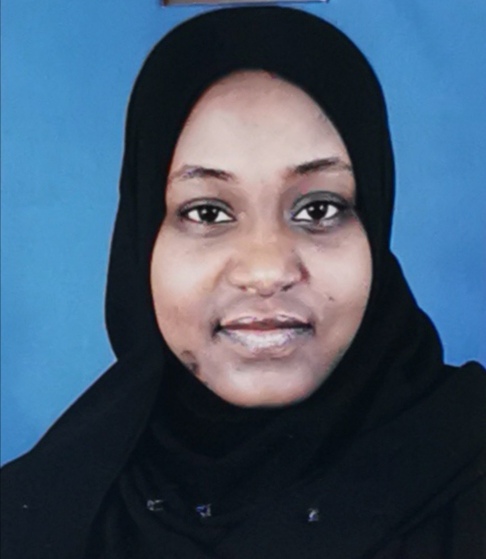 CURRICULUM   VITAE (CV)SALI HATIM MOHD OSMAN AHMEDOBJECTIVETo secure a position with an organization offering long term growth, conductive to professional growth and achievement.PERSONAL INFORMATIONNationality: 		SudaneseDate of Birth:	02-01-1986Place of Birth:	Khartoum- SudanMarital status:        Married Passport N.    :        P08100633Visa type.:    .          Visit visaAddress         :          Riyadh - KSAContacts:  		TEL. +966557718165 - +966509213339 E-mail:                    saleehatim@ymail.comEDUCATION STAGESHigher secondary school: Sudanese secondary school – DOHA.University: University Of Khartoum - Faculty of Pharmacy.   Degree: Bachelor of Pharmacy (Honours)  2008.Master of Clinical Pharmacy : University of Khartoum (2018 - now) EXPERIENCEFull registration in Medical Council - SUDAN since Aug’09.Practicing license as Pharmacist from Supreme Council of Health– Qatar, Dec’2012.Worked at Elbourda Pharmacy (2009-2011) and Zuhair Modern Pharmacy (2009-2010).Finished military service in ElamalHospital , March 2010 to March 2011.Worked atAlkawther Pharmacy (Doha ,Qatar)dec’2012-Aug'2013.Worked in Dr Fahad Dermatology Centre (Doha ,Qatar)Sep’2013-Feb’2014.Worked  in Dr KaldariSurgi-Art Centre (Doha-Qatar)March’2014 – January’2015.Studied master of clinical pharmacy at university of khartoum - pharmacy collage (Feb ‘2018 -waiting for final result) SkillsInventory management, patient education, pharmaceutical assessment, insurance and communication skills (very good). Microsoft Office skills (good) and SPSS analysis skills (beginner).Workload management, negotiation and team work skills (very good). LANGUAGE -Arabic.              - English.             